Formulaire d'adhésion Année 20__ Angoulême Poker Club  Exemplaire pour le club  Madame, Monsieur, Je vous rappelle que la participation aux activités de l'association est subordonnée au paiement d'une cotisation. Le Bureau du 09/01/16 a fixé le montant de la cotisation pour l'année civile (du 1er Janvier au 31 Décembre)  Ce paiement peut être effectué en espèces ou par chèque (adressé à l'ordre de l'Association Angoulême Poker Club)  ( à remplir lisiblement, par informatique si possible ) Nom :.............................................................................................Prénom :......................................................................................................... Adresse : ................................................................................................................................................................................................................... Code Postal ……………...Ville ……………………………………………………………………………………………………………………………... Date de naissance : .......................................................Tél : .......................................................................................................................  Pseudo club : ......................................................................Pseudo Winamax : .................................................................................... Pseudo Forum : ..................................................................................Adresse mail : ....................................................................................................................................................................................................... Préfère être contacté par   	Courrier □ 	 	Mail □  	 Si demande de contact par courrier : 2 Enveloppes timbrées à l'adresse du membre à joindre avec la demande d’adhésion Droit à l’image , entourez votre choix :  Donne mon accord pour l’utilisation de mon image (photographies et images filmées) dans le cadre stricte des activités de l’association ANGOULEME POKER CLUB : Forum et Site Internet uniquement Donne mon accord pour l’utilisation de mon image (photographies et images filmées) dans le cadre des activités de l’association ANGOULEME POKER CLUB et pour toute communication externe (presse et partenaires de l’association)  Ne donne aucun accord pour l’exploitation de mon image (photographies et images filmées) Droit d’accès au fichier informatique  Pour valider votre dossier d’inscription, des renseignements individualisés vous sont demandés. Ils font l’objet d’un traitement informatique et sont destinées au secrétariat de l’association uniquement. Conformément à l’article 3 de la loi 78-17 du 6 Janvier 1978, relative à l’informatique, aux fichiers et aux libertés, toute personne a le droit de connaître les informations enregistrées la concernant. Si vous souhaitez exercer ce droit et obtenir communication des informations vous concernant, veuillez nous adresser une demande par courrier ou par courriel. En application des articles 39 et suivant la loi du 6 janvier 1978 modifiée vous bénéficiez d’un droit d’accès et de rectification aux informations qui vous concernent. L’association ANGOULEME POKER CLUB s’engage à prendre toutes les précautions nécessaires pour qu’aucune information individualisée ne puisse être transmise à des tiers non habilités.  Je reconnais avoir reçu la documentation suivante lors de mon inscription :  Règlement intérieur  	 	 	 	 	 	 	         □  Avoir lu le descriptif joint ci-dessous auxquelles l’adhésion donne droit           □ Date et signature Documents fournis par le membre :  Fiche d'inscription              	□  Droit à l’image choisi             □ Paiement   	 	□  Papier d'identité                     □  2 Enveloppes timbrées à l'adresse du membre 	   OU adresse mail valide  	□ Formulaire d'adhésion Année 20__ Angoulême Poker Club Exemplaire pour le membre  Lieu des parties :  84 rue Montauzier 16000 ANGOULÊME, salle également du club d’échec, situé au-dessus du club de billard. Il faut s’inscrire sur le site web pour participer. Il est fortement conseillé de venir au moins 15 min avant le début du tournoi. En cas de retard merci de prévenir sinon vous serez sorti du tournoi à la fin du premier niveau.  Descriptif des challenges et ses conditions* :*Conditions décrites dans le règlement intérieur ----------------------------------------------------------------------------------------------------------------------------- PAIEMENT DE  ______   €  RECU DE ____________________________________________  POUR L’ADHESION A L’ASSOCIATION ANGOULEME POKER CLUB  ( année civile 20__ )                 Angoulême le         __________________                                                                     Le Président □ Je règle ma cotisation ANNUELLE   	de 50 euros      □ par chèque □ par espèces  □Je règle ma cotisation TRIMESTRIELLE 	de 20 euros.     □ par chèque  □ par espèces □ Je règle ma cotisation SEMESTRIELLE  de 30 euros.     □ par chèque  □ par espèces □ Je règle ma cotisation ONLINE ANNUELLE 	de 15 euros.     □ par chèque  □ par espèces ASSOCIATION ANGOULEME POKER CLUB 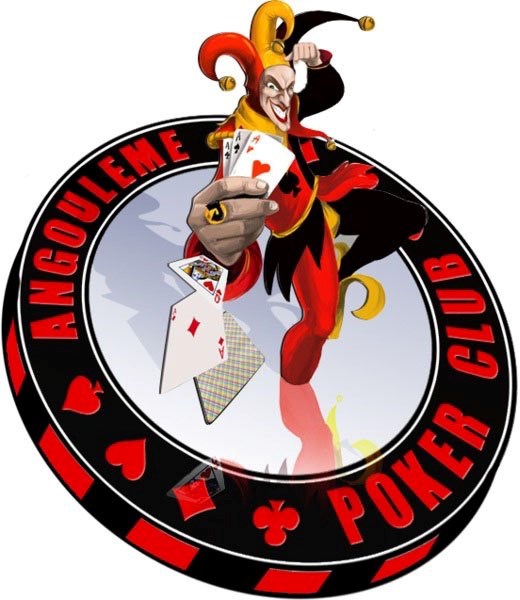                  84 rue Montauzier 16000 Angoulême ASSOCIATION ANGOULEME POKER CLUB rue Montauzier 16000 Angoulême 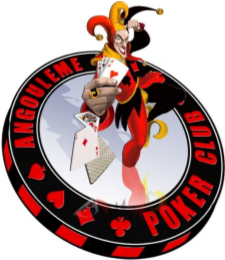      ASSOCIATION ANGOULEME POKER CLUB        84 rue Montauzier 16000 Angoulême CotisationTrimestrielle 20 €Semestrielle30 €Annuelle50 €Online15 €Challenges Longs :Championnatannuel et trimestriel Parties SpécialesChampionnat TICChampionnat GCSXXChallenges Courts :ChampionnattrimestrielParties SpécialesXXXChampionnats Online réservés à l’APC, sur WinamaxXXXParties du mercrediXXX